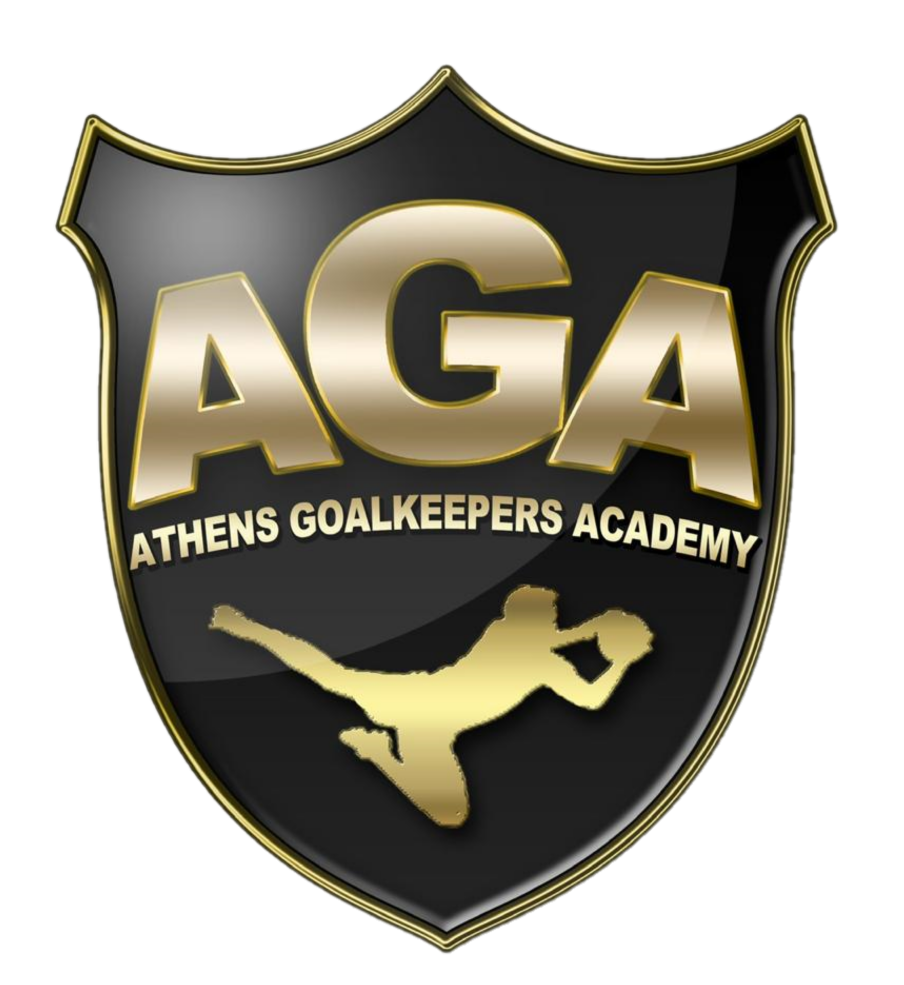 ΑΙΤΗΣΗ ΣΥΜΜΕΤΟΧΗΣAthens Goalkeepers AcademyΚΑΛΟΚΑΙΡΙΝΗ ΠΡΟ-ΠΡΟΕΤΟΙΜΑΣΙΑ 2021                                                                                                                                                                

Ονοματεπώνυμο:_________________________________________Ημερομηνία γέννησης:____________________________________                                         Ύψος:____________                                                                                                                                                  Βάρος: ___________                                                                                                                                                    Πόδι που χρησιμοποιώ περισσότερο: ____________                                                                                                  Ομάδα στην οποία αγωνίζομαι:   ____________________________                                                                Τηλέφωνο:  _____________________________________________   Πόλη :_____________ Διεύθυνση :__________________τ.κ._____                                                                         E- mail:   _______________________________________________ Size μπλούζας:___________________________________________Φωτογραφικό υλικό, Video :      ναι            όχι                      *Υποχρεωτική βεβαίωση γιατρού ότι ο αθλητής μπορεί να παρακολουθήσει αθλητικές δραστηριότητες (επισυνάπτεται μαζί με την αίτηση)  *Υποχρεωτική προσκόμιση αρνητικού τεστ κορωνοϊού (24 ώρες πριν), αναλόγως με το πρωτόκολλο της συγκεκριμένης περιόδου.Θα ήθελα να συμμετάσχω στην Καλοκαιρινή προ-Προετοιμασία 2021 της AGA, που θα διεξαχθεί από τις 5 έως τις 23 Ιουλίου στο Renti Arena.      ΔΗΛΩΝΩ ΥΠΕΥΘΥΝΑ ΟΤΙ ΑΠΟΔΕΧΟΜΑΙ ΤΟΥΣ ΟΡΟΥΣ ΣΥΜΜΕΤΟΧΗΣ.                                                                                       Υπογραφή  _______________
* Η εγγραφές γίνονται δεκτές με αποστολή της αίτησης συμμετοχής σε μια εκ των διευθύνσεων e-mail: info@agatraining.com & athens_goalkeepers_academy@hotmail.com  
και στο τηλ. +306939594325 

